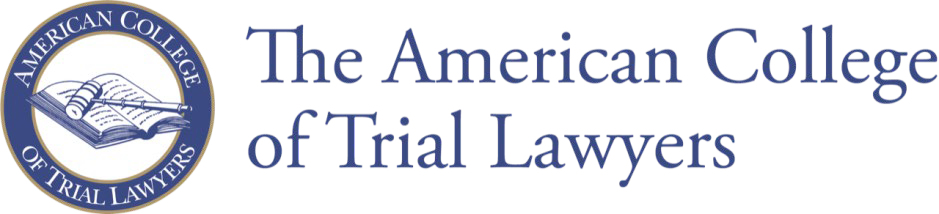 LOGO CAN BE CHANGED TO FIRM LOGOFOR IMMEDIATE RELEASE<NAME OF NEWLY INDUCTED ATTORNEY> ADMITTED TO AMERICAN COLLEGE OF TRIAL LAWYERS<City, State/Province, Date> - NAME OF NEWLY INDUCTED has become a Fellow of the American College of Trial Lawyers, one of the premier legal associations in North America.The induction ceremony at which NAME OF NEWLY INDUCTED became a Fellow took place recently before an audience of approximately 625 during the recent Spring Meeting of the College in Phoenix, Arizona.Founded in 1950, the College is composed of the best of the trial bar from the United States, Canada and Puerto Rico. Fellowship in the College is extended by invitation only and only after careful investigation, to those experienced trial lawyers of diverse backgrounds, who have mastered the art of advocacy and whose professional careers have been marked by the highest standards of ethical conduct, professionalism, civility and collegiality. Lawyers must have a minimum of fifteen years trial experience before they can be considered for Fellowship.Membership in the College cannot exceed one percent of the total lawyer population of any state or province. There are currently approximately 5,800 members in the United States, Canada and Puerto Rico, including active Fellows, Emeritus Fellows, Judicial Fellows (those who ascended to the bench after their induction) and Honorary Fellows. The College maintains and seeks to improve the standards of trial practice, professionalism, ethics, and the administration of justice through education and public statements on independence of the judiciary, trial by jury, respect for the rule of law, access to justice, and fair and just representation of all parties to legal proceedings. The College is thus able to speak with a balanced voice on important issues affecting the legal profession and the administration of justice.NAME OF NEWLY INDUCTED FELLOW is a partner in the firm of FIRM NAME and has been practicing in this city for NUMBER years. The newly inducted Fellow is an alumna (alumnus) of NAME OF LAW SCHOOL School of Law.Firm Representative Name TitleEmail address Phone number###NOTE TO NEWLY INDUCTED FELLOW: The ACTL logo and may be replaced with individual firm logo and designated contact person. This announcement may contain such additional biographical material about the newly inducted Fellow as will identify him or her, such as offices held and significant professional awards or other recognition. We ask that newly inducted Fellows please keep in mind that the American College of Trial Lawyers believes that election to Fellowship speaks for itself as to the newly inducted Fellow’s professional stature and that any announcement of one’s election should be in good taste, dignified and not overly self-promotional. **REMOVE PRIOR TO DISTRIBUTION**American College of Trial LawyersGUIDELINES WHEN SENDING INDUCTION PRESS RELEASE TEMPLATEThe induction press release text has been approved by the Board of Regents and is for use by the College’s recent inductees. Before sending to the desired media outlets, please feel free to edit the information to reflect the newly inducted Fellow’s personal information and firm's style and image. College information should not be materially altered. Media outlets may include but are not limited to local, regional and national outlets such as newspapers, professional journals and alumni publications. NOTE: The release should be sent after the induction has taken place at the Spring or Annual Meeting, not before. Please note there is a ‘Draft’ watermark within this version of the press release.